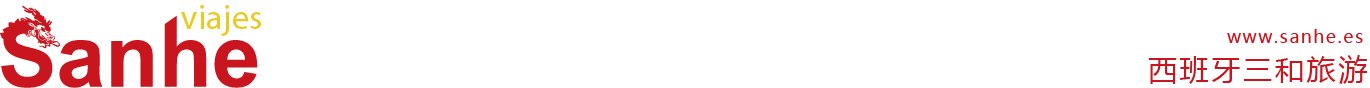 巴塞南法7日循环线，巴塞罗那上团行程单行程安排费用说明其他说明产品编号ouzhouhuanyou1710262797eT出发地西班牙-巴塞罗那目的地行程天数7去程交通汽车返程交通汽车参考航班无无无无无产品亮点无无无无无产品介绍第一天第一天第一天第一天第一天D1D1行程详情巴塞罗那行程描述用餐早餐：自理     午餐：自理     晚餐：自理   住宿入住巴塞罗那或其周边酒店D2D2行程详情巴塞罗那 - 蒙彼利埃行程描述用餐早餐：酒店早餐     午餐：自理     晚餐：自理   住宿入住蒙彼利埃或其周边酒店D3D3行程详情蒙彼利埃 - 里昂 - 第戎行程描述用餐早餐：酒店早餐     午餐：自理     晚餐：自理   住宿入住第戎或其周边酒店D4D4行程详情第戎 - 科尔马 - 法兰克福行程描述用餐早餐：酒店早餐     午餐：自理     晚餐：自理   住宿入住法兰克福或其周边酒店D5D5行程详情法兰克福 - 苏黎世 - 卢塞恩行程描述用餐早餐：酒店早餐     午餐：自理     晚餐：自理   住宿入住卢塞恩或其周边酒店D6D6行程详情卢塞恩 - 日内瓦 - 安纳西 - 瓦朗斯行程描述用餐早餐：酒店早餐     午餐：自理     晚餐：自理   住宿入住瓦朗斯或其周边酒店D7D7行程详情瓦朗斯 - 阿维尼翁 -  巴塞罗那行程描述用餐早餐：酒店早餐     午餐：自理     晚餐：自理   住宿无费用包含费用包含费用包含费用包含费用不包含自理费用自理费用自理费用预订须知为了最大程度地保障您的利益，请您仔细阅读本社《报名须知及责任细则》，本社《报名须知及责任细则》为我司敬告出境旅游团员的重要事项，与本社《境外游安全须知及其他注意事项》同属旅游合同的一部分。我司保留对本网站内容的一切解释权。温馨提示团员义务退改规则（三）退团